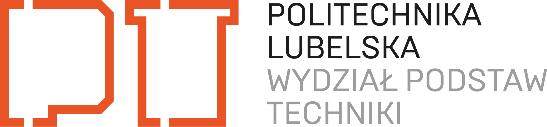 Regulamin prowadzenia prac dyplomowych i dyplomowaniana stacjonarnych i niestacjonarnych studiach II stopnia (magisterskich) na kierunku edukacja techniczno-informatyczna,prowadzonych przez Wydział Podstaw Techniki Politechniki LubelskiejRozdział 1Zakres i charakterystyka pracy dyplomowej§ 1.Regulamin prowadzenia prac dyplomowych i dyplomowania na stacjonarnych i niestacjonarnych studiach II stopnia (magisterskich) o profilu praktycznym, z kompetencjami inżynierskimi, na kierunku edukacja techniczno-informatyczna, prowadzonych przez Wydział Podstaw Techniki Politechniki Lubelskiej będzie w dalszej części zwany krótko Regulaminem dyplomowania.Regulamin dyplomowania precyzuje i uzupełnia zapisy dotyczące przygotowania pracy dyplomowej oraz organizacji egzaminu dyplomowego zawarte w Regulaminie studiów w Politechnice Lubelskiej.Na stacjonarnych i niestacjonarnych studiach II stopnia o profilu praktycznym, z kompetencjami inżynierskimi, na kierunku edukacja techniczno-informatyczna, prowadzone są prace dyplomowe magisterskie.Praca dyplomowa magisterska powinna mieć charakter badawczy, polegający w szczególności na rozwiązaniu problemu z zakresu techniki, informatyki oraz dydaktyki techniki i informatyki, przeprowadzeniu badań empirycznych umożliwiających rozpoznanie istoty występujących problemów w przedsiębiorstwach, szkołach, itp.W wyjątkowych przypadkach praca dyplomowa magisterska może mieć inny charakter niż wymieniony w pkt 2 (w szczególności: teoretyczno–literaturowy lub monograficzny), związany z zainteresowaniami badawczymi studenta.Praca dyplomowa powinna być napisana w oparciu o rzeczywiste dane zebrane w praktyce, 
dotyczące opracowywanego tematu, za wyjątkiem prac wymienionych w pkt 3.W pracy dyplomowej musi być wyraźnie wydzielona część będąca wkładem własnym studenta, co oznacza, że nie może mieć ona wyłącznie charakteru opisowego.Praca magisterska nie może pokrywać się z treścią pracy licencjackiej bądź inżynierskiej, może natomiast stanowić kontynuację jej tematyki.§ 2.Temat pracy dyplomowej i zakres badań w niej zawartych musi być zgodny 
z zainteresowaniami i dotychczasowymi osiągnięciami naukowo–badawczymi lub dydaktycznymi promotora, a także wchodzić w zakres tematyki badań lub zajęć dydaktycznych prowadzonych przez jego Katedrę.      § 3.Praca dyplomowa powinna zostać poprawnie opracowana pod względem merytorycznym 
i formalnym (językowo–edytorskim), powinna zawierać wnioski oraz zestawienie wykorzystywanej literatury przedmiotu. Szczegółowe wytyczne w zakresie formalnym stanowią załącznik do Regulaminu dyplomowania.Rozdział 2Procedura przydzielania i prowadzenia prac dyplomowych§ 4.Całokształtem spraw związanych z przydzielaniem prac dyplomowych zajmuje się Prodziekan 
ds. Studenckich we współpracy z Kierownikami Katedr, nauczycielami akademickimi prowadzącymi seminaria dyplomowe oraz promotorami.§ 5.Obszary i ogólna tematyka prac dyplomowych wraz z wykazem promotorów ogłaszane są przez poszczególne Katedry na tablicach ogłoszeń oraz podlegają corocznej aktualizacji.Promotorzy i tematy prac dyplomowych podlegają zatwierdzeniu przez Radę Wydziału po uzyskaniu opinii Komisji Rady Wydziału ds. Kształcenia oraz Komisji ds. Jakości Kształcenia.§ 6.Obszary i ogólna tematyka prac dyplomowych wraz z wykazem promotorów podawane są do wiadomości studentom oraz podlegają corocznej aktualizacji.§ 7.Praca dyplomowa wykonywana jest pod kierunkiem profesora, doktora habilitowanego lub doktora.Maksymalna, łączna liczba prac dyplomowych na wszystkich tokach studiów prowadzonych w danym roku akademickim wynosi:dla profesora i doktora habilitowanego – 20,dla doktora – 15.Ustalony w § 6 ust. 2 limit prac dyplomowych dla poszczególnych pracowników może zostać zwiększony o 30%, przy czym decyzję w tym zakresie podejmuje Dziekan Wydziału po złożeniu wniosku przez Kierownika właściwej Katedry.W uzasadnionych przypadkach dopuszcza się możliwość dodatkowego zwiększenia limitów ustalonych w § 6 ust. 2 i 3. Decyzję w tym zakresie podejmuje Dziekan po zasięgnięciu opinii Rady Wydziału.§ 8.Procedura wyboru promotorów i tematów prac magisterskich na studiach II stopnia ma następujący przebieg:Semestr II – wybór promotora pracy oraz formułowanie tematu, zakresu i założeń badawczych podczas indywidualnych konsultacji z promotorami, potwierdzony wypełnieniem 
i podpisaniem przez promotora Karty pracy dyplomowej.Semestr III – przygotowanie pracy magisterskiej w oparciu o wskazówki uzyskane podczas indywidualnych konsultacji z promotorami oraz zajęć z przedmiotu Seminarium dyplomowe, kończącego się uzyskaniem oceny, wystawianej przez wykładowcę prowadzącego zajęcia na podstawie spełnienia ustalonych wymogów oraz stopnia zaawansowania przygotowania pracy.§ 9.Szczegółowa problematyka przedmiotu: Seminarium dyplomowe, powinna obejmować charakterystykę pracy magisterskiej oraz metodykę jej przygotowywania.§ 10.Studenci studiów indywidualnych ustalają tytuł i zakres tematyczny pracy ze swoim opiekunem naukowym. Praca ta powinna być związana z tematyką studiów indywidualnych.§ 11.Po zakończeniu semestru, zebrane od studentów karty, poddawane są przez Kierowników Katedr analizie pod kątem prawidłowości sformułowania tematu pracy oraz jego zgodności z zakresem zainteresowań naukowo–badawczych lub dydaktycznych promotora oraz Katedry. Dodatkowym kryterium oceny tematu i zakresu pracy powinna być ich zgodność 
z wybraną specjalnością studiów.Po akceptacji przez Kierowników Katedr, Sekretariaty Katedr przygotowują zbiorcze zestawienia promotorów wraz z przydzielonymi im tematami prac dyplomowych według ustalonego wzoru i przekazują je w wersji elektronicznej do Sekretariatu Dziekana Wydziału celem ich zaopiniowania przez odpowiednie Komisje RW a następnie zatwierdzenia przez Radę Wydziału.Po zatwierdzeniu i podpisaniu przez Prodziekana ds. Studenckich, karty prac dyplomowych, przekazywane są do Sekretariatów Katedr, gdzie wprowadzane są do komputerowej bazy prac dyplomowych w ciągu miesiąca od ich otrzymania.Rozdział 3Złożenie pracy dyplomowej i egzamin dyplomowy§ 12.Termin złożenia pracy dyplomowej na stacjonarnych i niestacjonarnych studiach II stopnia upływa 30 września, po poddaniu procedurze antyplagiatowej i zaakceptowaniu przez promotora.Dziekan, na umotywowany wniosek studenta wraz z uzasadnieniem promotora, może przedłużyć termin złożenia pracy dyplomowej o okres nie dłuższy niż 1 miesiąc.Wniosek, o którym mowa w § 12 ust. 2, należy złożyć w nieprzekraczalnym terminie do 30 września.W razie nieobecności promotora pracy dyplomowej lub innych ważnych okoliczności mających wpływ na opóźnienie terminu złożenia pracy przez studenta, dziekan – na wniosek studenta- może wyznaczyć osobę, która przejmie obowiązki zawiązane z opieką nad pracą dyplomową i ewentualnie przedłuża termin złożenia pracy. W takim przypadku ograniczenia wynikającego z ust. 2 nie stosuje się.§ 13.Niezłożenie pracy dyplomowej w pierwotnym lub przedłużonym terminie skutkuje skreśleniem z listy studentów oraz niezaliczeniem toku studiów.Osoba skreślona z listy studentów może wznowić studia. W przypadku wznowienia studiów przez studenta, który zrealizował całość programu studiów poza jedną składową „pracą dyplomową”, student zobowiązany jest zrealizować ten punkt programu studiów w trybie powtarzania zajęć.Szczegółowe warunki wznawiania studiów określa Dziekan lub wskazany przez niego Prodziekan ds. studenckich.§ 14.Praca dyplomowa podlega ocenie samodzielności jej opracowania za pomocą systemu antyplagiatowego, a następnie oceniana jest przez promotora oraz recenzenta.Recenzent pracy jest wyznaczany przez Kierownika właściwej Katedry.Szczegółowe zasady dyplomowania określa Rada Wydziału na rok przed planowanym terminem obrony po zaopiniowaniu przez wydziałowy organ samorządu studenckiego.Obowiązkiem promotora pracy magisterskiej na studiach II stopnia jest weryfikacja treści pracy pod kątem jej zróżnicowania w stosunku do treści pracy inżynierskiej przygotowanej przez dyplomanta na studiach I stopnia. Potwierdzeniem dokonania weryfikacji jest złożenie oświadczenia przez promotora pracy (załącznik nr 5 do Regulaminu dyplomowania).Przy ocenie i recenzji pracy stosowana jest następująca skala ocen: niedostateczny (2,0), dostateczny (3,0), dostateczny plus (3,5), dobry (4,0), dobry plus (4,5), bardzo dobry (5,0).Jeżeli ocena pracy dyplomowej wystawiona przez recenzenta jest negatywna, o dopuszczeniu do egzaminu dyplomowego decyduje Dziekan po zasięgnięciu opinii drugiego recenzenta. Opinia drugiego recenzenta jest rozstrzygająca i zastępuje opinię pierwszego. W przypadku negatywnych opinii obydwu recenzentów decyzję podejmuje Dziekan.Wzór oceny i recenzji pracy dyplomowej stanowią załączniki nr 3 i nr 4 do Regulaminu dyplomowania.§ 15.Egzamin dyplomowy odbywa się przed Komisją Dyplomującą powołaną przez Dziekana.W skład komisji wchodzą: dziekan albo prodziekan albo inny nauczyciel akademicki upoważniony przez dziekana jako przewodniczący, sekretarz oraz co najmniej trzech nauczycieli akademickich, w tym promotor i recenzent.Przewodniczącym Komisji Dyplomującej nie może być promotor prac dyplomowych przewidzianych do obrony przed Komisją w wyznaczonym terminie.W razie nieobecności przewodniczącego lub pełnienia przez niego obowiązku promotora osoby egzaminowanej, jego funkcje może pełnić przejściowo wyznaczony przez niego zastępca.W skład Komisji Dyplomującej mogą wchodzić również specjaliści z dziedzin wiedzy, będących przedmiotem egzaminu dyplomowego, delegowani z innych Katedr.Dziekan może powołać do komisji specjalistów spoza Uczelni.Obsługą administracyjną egzaminu dyplomowego zajmuje się Sekretarz Komisji Dyplomującej.§ 16.Warunkiem dopuszczenia studenta do egzaminu dyplomowego jest:realizacja obowiązującej w Uczelni procedury analizy antyplagiatowej przygotowanej pracy dyplomowej i uzyskanie w tym zakresie pozytywnej oceny pracy wystawionej przez promotora pracy (zgodnie z obowiązującym w Politechnice Lubelskiej Regulaminem funkcjonowania systemu antyplagiatowego oraz przyjętymi przez Uczelnię współczynnikami oceny);spełnienie wszystkich wymogów określonych w programie studiów (w tym rozliczenie toku studiów, tj. uzyskanie łącznej liczby punktów ECTS przypisanych do całego toku studiów, wynikających z planu i programu studiów dla danego kierunku studiów), potwierdzonych przez dziekanat;uzyskanie pozytywnych ocen pracy wystawionych przez jej promotora oraz recenzenta;złożenie w terminie:trzech egzemplarzy (w tym jeden egzemplarz dla promotora) oprawionej, wydrukowanej dwustronnie pracy dyplomowej, w miękkiej oprawie, przygotowanej zgodnie z wytycznymi dotyczącymi redagowania pracy dyplomowej umieszczonymi na stronie internetowej Wydziału Podstaw Techniki; w każdym egzemplarzu pracy, bezpośrednio po stronie tytułowej, powinny być umieszczone w sposób trwały wszystkie wydrukowane z systemu ASAP i odpowiednio podpisane załączniki wynikające z obowiązującego w Politechnice Lubelskiej Regulaminu funkcjonowania systemu antyplagiatowego: oświadczenie studenta – podpisane przez autora pracy dyplomowej, potwierdzenie analizy antyplagiatowej w systemie Antyplagiat – podpisane jednocześnie przez autora pracy (jako osoby składającej dokument) oraz jej promotora (jako osoby przyjmującej dokument), opinia promotora oraz raport ogólny z badania antyplagiatowego w systemie JSA – podpisane przez promotora pracy dyplomowej; trzech egzemplarzy elektronicznej wersji pracy dyplomowej (wersji źródłowej oraz pliku pdf zgodnego z wersją wydrukowaną) na podpisanej zgodnie z wytycznymi umieszczonymi na stronie internetowej Wydziału Podstaw Techniki płycie CD lub DVD, która powinna być umieszczona w sposób trwały w każdej wydrukowanej wersji pracy dyplomowej;podania do dziekana Wydziału o dopuszczenie do egzaminu dyplomowego (załącznik nr 2 do Regulaminu dyplomowania), które składane jest sekretarzowi Komisji Dyplomującej;oświadczenia promotora o weryfikacji treści pracy pod kątem jej zróżnicowania w stosunku do treści pracy inżynierskiej lub licencjackiej przygotowanej przez dyplomanta na studiach pierwszego stopnia (załącznik nr 5 do Regulaminu dyplomowania).złożenie do dziekanatu Wydziału:karty obiegowej;potwierdzenia wniesienia wymaganych opłat, związanych z wydaniem dyplomu oraz suplementu;legitymacji studenckiej.§ 17.Termin egzaminu dyplomowego ustala Dziekan lub przewodniczący Komisji Dyplomującej.Lista studentów przewidzianych do egzaminu dyplomowego wraz z jego terminem i miejscem podawana jest do wiadomości studentów nie później niż na 2 dni przed egzaminem.§ 18.Egzamin dyplomowy jest egzaminem ustnym i składa się z dwóch części.w części pierwszej:student dokonuje krótkiej (ok. 10 minutowej) prezentacji pracy, z omówieniem 
w szczególności części badawczej i wkładu własnego w jej przygotowanie;w trakcie lub bezpośrednio po prezentacji pracy członkowie Komisji Dyplomującej mogą zadać egzaminowanemu pytania dotyczące treści pracy oraz metodyki badań.	w części drugiej student odpowiada na trzy pytania. Szczegółowy zakres tematyczny zagadnień na egzamin dyplomowy jest podawany do wiadomości studentom nie później niż na trzy miesiące przed terminem egzaminu, poprzez umieszczenie na stronie internetowej Wydziału Podstaw Techniki w zakładce Studenci/Prace dyplomowe.Struktura obszarów tematycznych pytań powinna uwzględniać charakter odbytych przez studenta studiów.Przy ocenie wyników egzaminu dyplomowego stosuje się następujące oceny: niedostateczny (2,0), dostateczny (3,0), dostateczny plus (3,5), dobry (4,0), dobry plus (4,5), bardzo dobry (5,0).§ 19.Sposób oceny pracy, obliczania wskaźników dyplomowych oraz zasady wyróżnień opisane są szczegółowo w Regulaminie studiów w Politechnice Lubelskiej.§ 20.W przypadku uzyskania przez studenta oceny niedostatecznej lub nieprzystąpienia bez usprawiedliwienia do egzaminu dyplomowego w ustalonym terminie, Przewodniczący Komisji w porozumieniu z Dziekanem wyznacza drugi termin egzaminu jako ostateczny.Powtórny egzamin może odbyć się nie wcześniej niż przed upływem 7 dni i nie później niż po upływie 1 miesiąca od daty pierwszego egzaminu.Student, który w drugim terminie nie złożył egzaminu dyplomowego z wynikiem pozytywnym, zostaje skreślony z listy studentów.§ 21.Po egzaminie dyplomowym sekretarz Komisji sporządza protokół, który jest podpisywany przez wszystkich członków Komisji i w ciągu tygodnia od daty egzaminu dyplomowego przekazywany do dziekanatu wraz z pozostałymi dokumentami oraz jednym egzemplarzem pracy dyplomowej (wersja drukowana i elektroniczna). Praca dyplomowa wraz z dokumentacją przebiegu studiów studenta zostaje następnie przekazana do Archiwum Politechniki Lubelskiej.§ 18.Wszelkie regulacje i wymagania nieujęte w Regulaminie dyplomowania, a dotyczące procesu dyplomowania i prowadzenia prac dyplomowych oraz warunków ukończenia studiów wynikają z obowiązującego Regulaminu studiów w Politechnice Lubelskiej.Regulamin dyplomowania wchodzi w życie z dniem zatwierdzenia przez Radę Wydziału Podstaw Techniki.Wykaz załączników do Regulaminu prowadzenia prac dyplomowych i dyplomowania na stacjonarnych i niestacjonarnych studiach II stopnia (magisterskich) na kierunku matematyka, prowadzonych przez Wydział Podstaw Techniki Politechniki LubelskiejZałącznik nr 1 – Karta pracy dyplomowejZałącznik nr 2 – Podanie do dziekana o dopuszczenie do egzaminu dyplomowegoZałącznik nr 3 – Ocena pracy dyplomowejZałącznik nr 4 – Recenzja pracy dyplomowejZałącznik nr 5 – Oświadczenie promotora o dokonaniu przez niego weryfikacji pracy pod kątem jej zróżnicowania w stosunku do treści pracy inżynierskiej lub licencjackiej przygotowanej przez dyplomanta na studiach I stopniaZałącznik nr 1do Regulaminu dyplomowaniaKARTA PRACY DYPLOMOWEJKIERUNEK: EDUKACJA TECHNICZNO - INFORMATYCZNAKomisja Dyplomująca (Katedra)……………………………...…………….………Promotor pracy ...……………………………………………………………….……Imię i nazwisko studenta ……………………………………………………….……Studia*: stacjonarne, niestacjonarnemagisterskie, licencjackie, inżynierskieNumer Albumu (indeksu) …………………….………………………………….…..Temat pracy …………………………………………………………………………..………………………………………………………………………………………….………………………………………………………………………………………….Zakres pracy ………………………………………………………………………….………………………………………………………………………………………….………………………………………………………………………………………….………………………………………………………………………………………….………………………………………………………………………………………….…………………………………………………………………………………….………………………………………………………………………………………….……Przydzielenie pracy dyplomowej: 20	r.Złożenie pracy dyplomowej:	20	r.PROMOTOR PRACY	KIEROWNIK KATEDRY	DZIEKAN…………………..........	…………………………….	……………* niepotrzebne skreślićZałącznik nr 2do Regulaminu dyplomowaniaUprzejmie proszę o dopuszczenie do egzaminu dyplomowego i wyznaczenie terminu tego egzaminu.Wszystkie obowiązujące egzaminy złożyłem/łam*, a praca dyplomowa została przyjętaw dniu ................................ przez...………………………………………...........……………………............................................podpis studentaUzasadnienie podania:Opinia oceniającego pracę dyplomową (promotora):Praca zgodna z wymogami prac dyplomowych. Przyjęta do oceny.................................................................................................................................................................Decyzja przewodniczącego Komisji Egzaminu Dyplomowego:...........................................podpis promotoraDopuścić do Egzaminu Dyplomowego. Proponowany termin ........................................................................................................podpis przewodniczącego* niepotrzebne skreślićZałącznik nr 3do Regulaminu dyplomowania...........................................	Lublin, dnia ………………(pieczęć Uczelni)OCENA PRACY DYPLOMOWEJTemat pracy:………………………………………………………..……………………………………………………………………………………………..………………………………………………………………………………………………………………………………..…………………………………………………………………………        Imię i nazwisko studenta: …………………………………… nr albumu: ……………………..…… Promotor pracy:………………………………….……………………………………………………………...Katedra promotora:.…………………………………………………………………………………………..Czy treść pracy odpowiada tematowi określonemu w tytule?………………………………..……………………………………………………………………………………………………………………..……………………………………………………………………………………………………………………..……………………………………………………………………………………………………………………..……………………………………………………………………………………Ocena układu pracy, struktury, podziału treści, kolejności rozdziałów, kompletnościtez itp.:………………………………..……………………………………………………………………………………………………………………..……………………………………………………………………………………………………………………..……………………………………………………………………………………………………………………..……………………………………………………………………………………Merytoryczna ocena pracy:………………………………..……………………………………………………………………………………………………………………..……………………………………………………………………………………………………………………..……………………………………………………………………………………………………………………..……………………………………………………………………………………………………………………..……………………………………………………………………………………………………………………..……………………………………………………………………………………………………………………..……………………………………………………………………………………………………………………..……………………………………………………………………………………………………………………..……………………………………………………………………………………………………………………..……………………………………………………………………………………………………………………..……………………………………………………………………………………………………………………..……………………………………………………………………………………………………………………..……………………………………………………………………………………………………………………..……………………………………………………………………………………………………………………..……………………………………………………………………………………Charakterystyka doboru i wykorzystania źródeł:………………………………..……………………………………………………………………………………………………………………..……………………………………………………………………………………………………………………..……………………………………………………………………………………………………………………..……………………………………………………………………………………………………………………..……………………………………………………………………………………………………………………..……………………………………………………………………………………………………………………..……………………………………………………………………………………………………………………..……………………………………………………………………………………………………………………..……………………………………………………………………………………Ocena formalnej strony pracy (poprawność języka, opanowanie techniki pisania pracy, spis rzeczy, odsyłacze):………………………………..……………………………………………………………………………………………………………………..……………………………………………………………………………………………………………………..……………………………………………………………………………………………………………………..……………………………………………………………………………………………………………………..……………………………………………………………………………………………………………………..……………………………………………………………………………………Sposób	wykorzystania	pracy	(publikacja,	udostępnienie	instytucjom,	materiał źródłowy):………………………………..……………………………………………………………………………………………………………………..……………………………………………………………………………………………………………………..……………………………………………………………………………………………………………………..……………………………………………………………………………………………………………………..……………………………………………………………………………………………………………………..……………………………………………………………………………………………………………………..……………………………………………………………………………………………………………………..……………………………………………………………………………………Inne uwagi:………………………………..……………………………………………………………………………………………………………………..……………………………………………………………………………………………………………………..……………………………………………………………………………………………………………………..……………………………………………………………………………………………………………………..……………………………………………………………………………………………………………………..……………………………………………………………………………………………………………………..……………………………………………………………………………………Ocena pracy:………………………………..……………………………………………………………………………………………………………………..……………………………………………………………………………………..............................	..................................................(data)	(podpis promotora)* - niewłaściwe skreślićZałącznik nr 4do Regulaminu dyplomowania...........................................	Lublin, dnia ……….…..(pieczęć Uczelni)RECENZJA PRACY DYPLOMOWEJRecenzent pracy:………………………………….…………………………………………………………….Instytut/Katedra* recenzenta:.…………………………………………………………………………………………Temat pracy:………………………………..……………………………………………………………………………………..………………………………..……………………………………………………………………………………..………………………………..……………………………………………………………………………………..Imię i nazwisko studenta: …………………………………….…… nr albumu: …………….………Promotor pracy:…………………………………………………………………………………………………………………….Instytut/Katedra* promotora:……………………………………………………………………………………………………………..Czy treść pracy odpowiada tematowi określonemu w tytule?………………………………..……………………………………………………………………………………………………………………..……………………………………………………………………………………………………………………..……………………………………………………………………………………………………………………..……………………………………………………………………………………Ocena układu pracy, struktury, podziału treści, kolejności rozdziałów, kompletnościtez itp.:………………………………..……………………………………………………………………………………………………………………..……………………………………………………………………………………………………………………..……………………………………………………………………………………………………………………..……………………………………………………………………………………………………………………..……………………………………………………………………………………………………………………..……………………………………………………………………………………………………………………..……………………………………………………………………………………………………………………..……………………………………………………………………………………………………………………..……………………………………………………………………………………Merytoryczna ocena pracy:………………………………..……………………………………………………………………………………………………………………..……………………………………………………………………………………………………………………..……………………………………………………………………………………………………………………..……………………………………………………………………………………………………………………..……………………………………………………………………………………………………………………..…………………………………………………………………………………….…………………………………………………………………………………………………………………….………………………………..……………………………………………………………………………………* - niewłaściwe skreślić…………………………………………………………………………………………………………………….………………………………..……………………………………………………………………………………………………………………..……………………………………………………………………………………………………………………..……………………………………………………………………………………………………………………..……………………………………………………………………………………Charakterystyka doboru i wykorzystania źródeł:………………………………..……………………………………………………………………………………………………………………..……………………………………………………………………………………………………………………..……………………………………………………………………………………………………………………..……………………………………………………………………………………………………………………..……………………………………………………………………………………………………………………..……………………………………………………………………………………………………………………..……………………………………………………………………………………………………………………..……………………………………………………………………………………Ocena formalnej strony pracy (poprawność języka, opanowanie techniki pisania pracy,spis rzeczy, odsyłacze):………………………………..……………………………………………………………………………………………………………………..……………………………………………………………………………………………………………………..……………………………………………………………………………………………………………………..……………………………………………………………………………………………………………………..……………………………………………………………………………………………………………………..……………………………………………………………………………………………………………………..……………………………………………………………………………………………………………………..……………………………………………………………………………………………………………………..……………………………………………………………………………………Sposób	wykorzystania	pracy	(publikacja,	udostępnienie	instytucjom,	materiał źródłowy):………………………………..……………………………………………………………………………………………………………………..……………………………………………………………………………………………………………………..……………………………………………………………………………………………………………………..……………………………………………………………………………………………………………………..……………………………………………………………………………………………………………………..……………………………………………………………………………………………………………………..……………………………………………………………………………………Inne uwagi:………………………………..……………………………………………………………………………………………………………………..……………………………………………………………………………………………………………………..……………………………………………………………………………………………………………………..……………………………………………………………………………………………………………………..……………………………………………………………………………………………………………………..……………………………………………………………………………………Ocena pracy:………………………………..……………………………………………………………………………………………………………………..…………………………………………………………………………………….........................................	..................................................(data)	(podpis recenzenta)Załącznik nr 5do Regulaminu dyplomowaniaLublin,  dnia.  ...........................................................................................................tytuł/stopień naukowy, imię i nazwisko promotora..............................................................katedraO Ś W I A D C Z E N I E(promotora)Oświadczam, że treść pracy dyplomowej magisterskiej pt.:………………………………………………………………………………………………………………………………………………………………………………………………………………………………………………………………………………………………………………………………      napisanej       przez       ……………………………………………………………………………………...imię i nazwisko studentanie pokrywa się z treścią pracy inżynierskiej/ licencjackiej* pt.:……………………………………………………………………………………………………………………………………………………………………………………………………………………        przygotowanej   przez   studenta   w   ………………………………………………………………….nazwa uczelni……………………………………………………………………………………………………………………………………….podpis promotora* niepotrzebne skreślić...................................................................imię i nazwisko studentaPolitechnika Lubelska Wydział Podstaw Techniki...................................................................kierunek...................................................................adres zamieszkania studenta...................................................................adres zamieszkania studenta cd.Lublin, dnia ......................... 20.	r.PrzewodniczącyKomisji Egzaminu Dyplomowego powołany przezDziekana Wydziału Podstaw Techniki